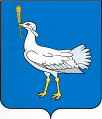 РОССИЙСКАЯ ФЕДЕРАЦИЯ                                                                                 МУНИЦИПАЛЬНЫЙ  РАЙОН    БОЛЬШЕГЛУШИЦКИЙ  САМАРСКОЙ  ОБЛАСТИ       АДМИНИСТРАЦИЯ  СЕЛЬСКОГО  ПОСЕЛЕНИЯ    БОЛЬШАЯ ДЕРГУНОВКА______________________________       ПОСТАНОВЛЕНИЕ    от 11 мая 2017г. №24О подготовке документации  по планировке территории. Рассмотрев обращение ООО «Средневолжская землеустроительная компания» о принятии решения по подготовке документации по планировке территории для проектирования и строительства объекта АО «РИТЭК»: «Обустройство скважины № 1 Раздольной площади» и на основании Градостроительного кодекса Российской Федерации от 29.12.2004 года № 190-ФЗ, Федерального закона от 06.10.2003 года № 131-ФЗ «Об общих принципах организации местного самоуправления в Российской Федерации»:Разрешить ООО «Средневолжская землеустроительная компания» подготовку документации по планировке территории (проект планировки территории и проект межевания территории) для проектирования и строительства объекта АО «РИТЭК»: «Обустройство скважины № 1 Раздольной площади».Опубликовать настоящее Постановление в газете «Большедергуновские Вести». Контроль над выполнением настоящего Постановления оставляю за собой.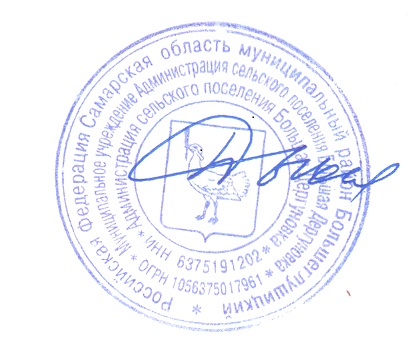 Глава сельского поселения Большая Дергуновкамуниципального районаБольшеглушицкий						В.И. Дыхно